+Ukraine: We join people around the World in praying for the people of Ukraine.Mass Count: Was taken on 12th/13th March at all Masses – Sat 5.30pm CQ 52; Sun 9.30am QF 48, 11am CQ 66..Station Mass: Station Mass at Holywell on Tuesday 22nd March with Bishop Peter, clergy and lay people at St Winefride’s RC Holywell. Exposition of the Blessed Sacrament at 5,30pm with Confessions Mass at 6pm.  If you decide to attend this Mass please phone the priest at Holywell 01352 713181 and give your car registration so the car park cameras will not send you a fine!24 Hours for the Lord: Being held at Flint Catholic Church. The people of Blessed Sacrament and Blessed Trinity churches have been given a time slot on next Friday 11.30am to 12.30pm.Lenten Alms: Bishop Peter has allotted two charities – St. Francis Leprosy Guild, Reg. Charity 1188749, And Papyrus a charity that tries to prevent suicide among young people, Charity number 1070896.Communion Dress: Holy Communion dress going for free for 7-8 year old plus two head dresses. Cards: Mother’s day cards (27th March) available in the Porch. Easter cards available from 5th/6th march. Please put monies in wall safe in the porch.Cafod Family Fast Day Collection: Was taken last weekend CQ £365.00, QF £11.00. My sincere thanks to all.First Holy Communion Lesson: Tuesday 29th. March 6.30pm in Connah’s Quay Church.In Memoriam: The funeral of the late Julia Healey will take place on Thursday 24th March 10.45am at Blessed Sacrament Church followed by Service at Northop Crematorium at 12pm. .Collections: Thank you for all recent collections: 12th/13th March CQ GA £192.23, loose plate £227.52; QF GA £50.00, Loose Plate £96.40. Queensferry Church Roof Fund £50.00. My sincere thanks for all the contributions people make in our parish. Please consider giving your collection in a Gift Aid envelope if you pay tax (a higher rate taxpayer can obtain a further 20% tax relief).  If you are in the scheme and have changed your address since joining, please let us know, as it is vitally important that we have your correct address when claiming the tax refund. Items for the bulletin: If want an item included in the bulletin please allow at least 7 days’ notice. Thank you.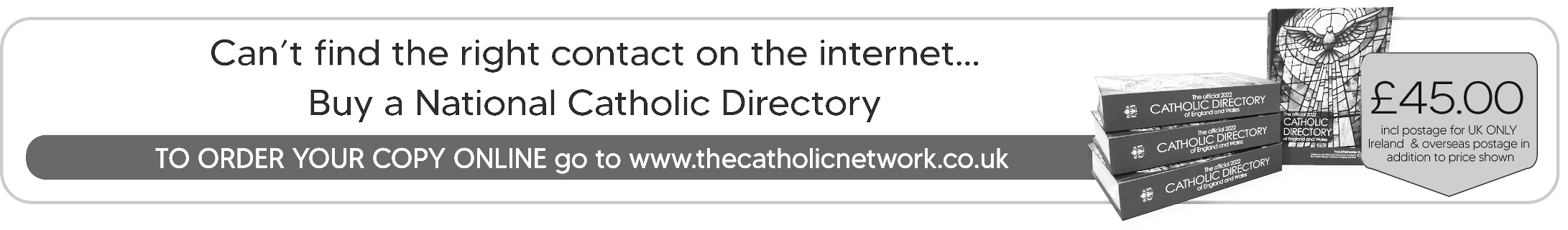 